Årsmelding for perioden 01.01.18 – 31.12.18ORGANISASJON OG ADMINISTRASJONSentralstyretPerioden 1.08.15 -31.07.18Leder og kasserer:	Knut Ole Lysø	NTNUNestleder:	Kristin Ran Choi Hinna	Høgskulen på VestlandetSekretær:	Kirsti Frugård	Høgskulen på Vestlandet Vararepresentant:Vara: 	Anne D. Svendsen	Dronning Mauds Minne, HøgskolenPerioden 1.08.18 -31.12.18Leder og kasserer:	Kristin Ran Choi Hinna	Høgskulen på VestlandetNestleder:	Eldbjørg Marie Schøn	OsloMetReferent:	Knut Ole Lysø	NTNUVararepresentant:Vara: 	Anne D. Svendsen	Dronning Mauds Minne, HøgskolenMøtedatoer for sentralstyret:Sentralstyret har hatt 3 møter i perioden 1/1-18 – 31/12-18-15. mars i København i forbindelse med OU-kurs for de fagpolitiske foreningene-28. august på Gardermoen i forbindelse med et OU-kurs for tillitsvalgte	-23. okt. på skype Sentralstyret har behandlet 31 ordinære saker og 30 referatsaker i perioden. LandsmøtetFFL avviklet sitt landsmøte 20. april i Forskerforbundets lokaler i Tullins gate, Oslo. 
7 delegater møtte. Protokoll fra landsmøtet er sendt medlemmene i et eget FFL kontakt.1.3	Lokalforeningene:Medlemstallene under er basert på opplysninger i FFs sentrale medlemsarkiv. Medlemstallene er synkende, men er stabilisert. I 2018 var det 8 innmeldinger og 10 utmeldinger. Utmeldingene er i stor grad grunnet i pensjonering.Medlemstall:Lokale kontaktpersoner: Lokalforening: 	Kontaktperson pr. 31/12-18:Høgskolen på Vestlandet	Gjert-Anders Askevold Dronning Mauds Minne	Anne SvendsenNTNU	Knut Ole LysøUiT	Annelise Brox LarsenHøgskolen i Østfold	Roald TobiassenSamisk høgskole		       Elisabeth Utsi Gaup
Nord Universitet		       Kjærand Iversen
Høgskolen i Sørøst-Norge	       Peer Sverre Andersen
Høgskolen i Oslo og Akershus     Kirsten Palm2.	REPRESENTASJON, MØTER OG KONFERANSERMøter, kurs, samarbeid Forskerforbundet og andre organisasjoner	7-8/2		Deltakelse på FFs tariffkonferanse, Radisson Blu Park Hotel, Lysaker	14-16/3		Felles OU-kurs for FBF, FFT, FFTA og FFL, Oslo-København t/r	20-21/3		Deltakelse på FFs Landsråd, Oslo, observatørstatus          20/4		Avvikling av FFLs landsmøte 2018, Forskerforbundets lokaler i Tullins gate 2, Oslo         25-26/4		Deltakelse på UHRs lærerutdanningskonferanse ”En lærerutdanning for fremtidens barnehage og skole”, Clarion Hotel & Congress Oslo Airport, Gardermoen	                    3/5		FFL i samarbeid med fagpolitisk avdeling i FF arrangerte en heldags lærerutdanningskonferanse med tittelen ” Når visjon møter virkelighet”, Scandic Hotell, Lillestrøm          7-9/5		Deltakelse på den nordiske lærerutdanningskonferansen ”Nordisk kompetens för en inkluderande värld ”, Vasa, Finland	                    28-29/5		Deltakelse på NOKUTs lærerutdanningskonferanse ”Nasjonal konferanse for grunnskolelærerutdanninger og praksisskoler”, Hotel Radisson Blu Plaza, Oslo 28/8	Deltakelse på FFs OU-kurs i administrativt lokallagsarbeid, Oslo24/9	Deltakelse på FFs OU-kurs i bruk av sosiale medier i lokallagsarbeid, Oslo16-17/10	Deltakelse på Forskerforbundets representantskapsmøte, Oslo12/11	FFL arrangerte fellesseminar for alle fagpolitiske foreninger i FF, 
Forskerforbundets lokaler i Tullins gt. 2, Oslo13/11	     	Deltakelse i Forskerforbundets forskningspolitiske seminar, Oslo3.	sentrale saksområder 3.1. Forskerforbundets politikkdokument for lærerutdanning og lærerutdannereHovedstyret besluttet i møte i desember 2016 at det skulle nedsettes et ekspertutvalg med mandat å utarbeide et forslag til Forskerforbundets politikk for lærerutdanning. Utvalget hadde sitt første møte 23. februar 2017. Medlemmene i utvalget varSvein Ole Sataøen (HVL) Ivar Morken (UiO)Lisa Baal (Samisk høgskole)Knut Ole Lysø (NTNU/Forskerforbundets forening for lærerutdanning).Sekretær i utvalget var Jorunn Dahl Norgård (sekretariatet). Utvalget hadde 3 fysiske møter i 2017 og et avsluttende møte 14/3-2018. I tillegg var det elektronisk kommunikasjon i denne perioden. Forskerforbundets politikk for lærerutdanning og lærerutdannere ble vedtatt av Hovedstyret 13. april 2018, og dokumentet ligger på Forskerforbundets hjemmeside.3.2. Videre drift av FFL og de andre fagpolitiske foreningeneSaken om finansieringen av driften av FFL og de andre fagpolitiske foreningene fortsatte i 2018. Landsrådet 20.-21. mars hadde under posten Organisasjonsstruktur punktet Fagpolitiske foreninger (behov for avvikling av enkelte, etablering av nye og klarere rammer for drift). De ulike valgkretsene uttrykte en positiv holdning til de fagpolitiske foreningene og at disse måtte beholdes. Når det gjelder driften av disse, var meningene delte. Saken ble tatt opp igjen på Representantskapsmøtet. Det ble ikke bevilget egne midler til fagpolitiske foreninger og det det ble gjort en vedtektsendring, §15 pkt. 10 er lagt til: «10. Hovedstyret har mandat til å legge ned foreninger som ikke fungerer etter sitt formål eller som ikke har fungerende styre.»           3.3. Landsomfattende lærerutdanningskonferanse 3. mai 2018, Scandic Hotell, LillestrømI samarbeid med fagpolitisk avdeling i sekretariatet i Forskerforbundet sentralt, ble lærerutdanningskonferansen 2018 arrangert 3. mai på Scandic Hotell, Lillestrøm. Tittelen var ”Når visjon møter virkelighet”. Programmet så slik ut: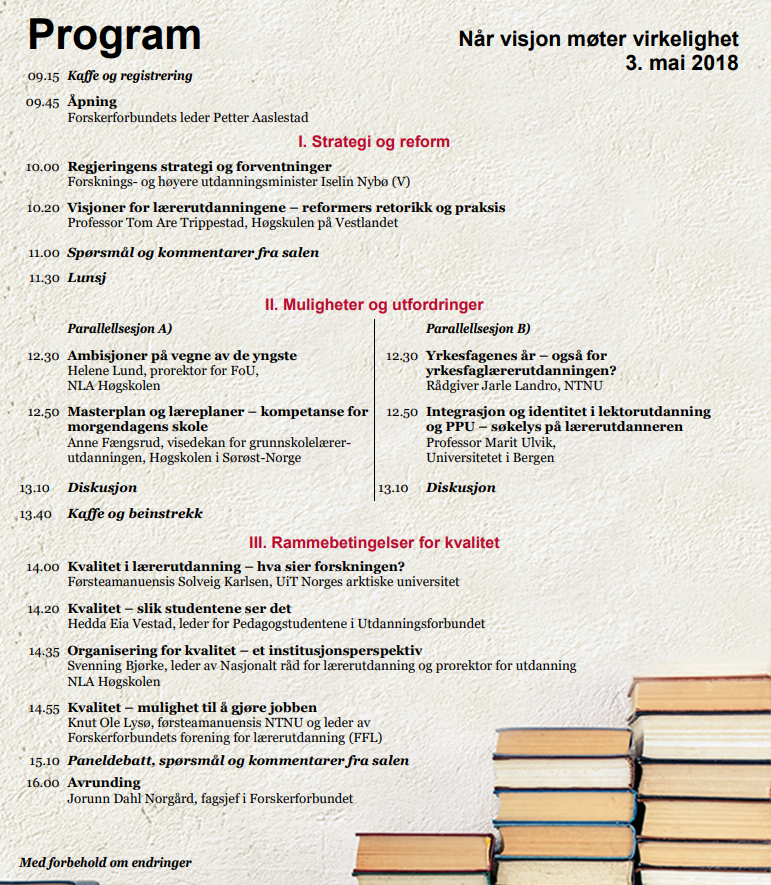 	3.4.	Utdanningspolitiske oppgaverLeder representerte Forskerforbundet på UHRs lærerutdanningskonferanse ”En lærerutdanning for fremtidens barnehage og skole”, Clarion Hotel & Congress Oslo Airport, Gardermoen	          NOKUTs lærerutdanningskonferanse ”Nasjonal konferanse for grunnskolelærerutdanninger og praksisskoler”, Hotel Radisson Blu Plaza, Oslo 3.5.	Organisasjonspolitiske oppgaver 	FFL-kontakt	I perioden 1/1-31/12- 2018 ble det sendt ut og lagt ut på hjemmesiden 4 utgaver av FFL-kontakt. 	Invitasjon til FFL-medlemmerDet ble sendt ut invitasjon til alle FFL-medlemmer om å delta på felles OU-kurs med de fagpolitiske foreninger på ferja Oslo-København 14.- 16. mars	Norsk pedagogisk tidsskriftFFL-medlemmer får 30 % rabatt på ordinær pris. I 2018 var spesialprisen kr 419 mot ordinær abonnement på kr 599. Leder i FFL Kristin Hinna er representant i redaksjonsrådet, og har deltatt på 1 møte dette året.Høringsuttalelser Lokallag og fagpolitiske foreninger blir invitert til å komme med innspill til høringer som Forskerforbundet skal uttale seg i. Spesielt aktuelt for FFL er høringer om lærerutdanning og skole. Følgende høringsuttalelser/innspill er utarbeidet av sentralstyret i FFL og sendt Forskerforbundet i 2018:	-	Høring i forbindelse med organisering av Forskerforbundet: Organisasjonsstruktur - Landsråd av 6/2-18.	-		Høring i forbindelse med: Endring i forskrift om ansettelse og opprykk i undervisnings- og 
		forskerstillinger av 8/2-18.	-		Høring i forbindelse med: Forskerforbundets verdiplattform og arbeidsprogram for   
             perioden 2019-2021 av 12/2-18	-		Høring i forbindelse med: De fagpolitiske foreningers tilhørighet i organisasjonen 
av 13/2-18- 	Innspill i forbindelse med: Hovedtariffoppgjøret 2018 av 1/3-18	- 	Høring i forbindelse med: Forslag til et felles innledningskapittel i de nasjonale
retningslinjene for alle lærerutdanningene av 30/4-18	- 	Høring i forbindelse med: Reviderte nasjonale retningslinjer for barnehagelærerutdanning
av 30/4-18- 	Høring i forbindelse med: Rapport og forslag fra Underdal-utvalget av 4/7-18-	Høring i forbindelse med: Adgang til PPU på grunnlag av bachelor i praktiske og estetiske fag – oppfølging av stortingsvedtak av 17/9-18De endelige høringsuttalelsene fra Forskerforbundet finner en påhttps://www.forskerforbundet.no/var-politikk/uttalelser/	3.6 FFL i ForskerforbundetSamarbeid med sekretariatet i FFUtarbeidelse av Forskerforbundets politikkdokument for lærerutdanning og lærerutdannerePlanlegging av landsomfattende lærerutdanningskonferanse 2018 arrangert 3. mai på Scandic Hotell, Lillestrøm. Tittelen var ” Når visjon møter virkelighet”. Avvikling av OU-seminaret for de fagpolitiske foreningene i Forskerforbundets lokaler i Tullins gt. 2, Oslo 12/11-18Samarbeid med andre fagpolitiske foreninger i ForskerforbundetI 2018 har FFL, sammen med andre fagpolitiske foreninger i FF, arrangert 2 felles OU- seminarer.14.-16. mars arrangerte styrene i FBF, FFT, FFTA og FFL et OU- seminar på danskebåten Oslo-København.  Programmet for seminaret var:Onsdag 14. mars 2018 Om de fagpolitiske foreningenes fremtid og muligheter. Innledning v/ Brita Haugum (Hovedstyret). Nytt fra Forskerforbundet med vekt på fagpolitiske saker. Innledning v/ Jorunn Dahl Nordgård,FF. Spørsmål/diskusjon Om hovedtariffoppgjøret 2018. Innledning v/ Jorunn Solgaard, FF. Spørsmål/diskusjon Om arbeidet med ny stillingsstruktur i UH sektoren – Praksisprofessor, trenger vi det? Innledning v/Dekan Egil Trømborg, HiOA Spørsmål/diskusjon Diskusjon om saksfremlegg til Landsrådet 2018.. Innledning v/ foreningslederne. Spørsmål/diskusjon. Separate møter for foreningene (bl.a. rep.møter). TORSDAG 15. MARS: Om innspill til Landsrådet/Hovedstyret vedr. de fagpolitiske foreningenes fremtid og muligheter. Innledning v/ Kristin Hinna Om effektiviseringskuttet i offentlig sektor. Konsekvenser for institusjonene. Innledning v/ Styremedlem FFTA, NTNU. Spørsmål/diskusjon. Fusjonserfaringer siste år, med vekt på håndtering av ulikheter i plikter og rettigheter ved ulike campus i en fusjon. Innledning v/ kursdeltakere Spørsmål/diskusjon Foreningenes aktivitet nå og fremover. 
Innledning v/ foreningslederne Spørsmål/diskusjon FREDAG 16. MARS:  Separate møter for foreningene (styremøter med mer).  12. november arrangerte FFL et fellesseminar i Oslo for alle styrene i de fagpolitiske foreningene i Forskerforbundet. Programmet på seminaret var: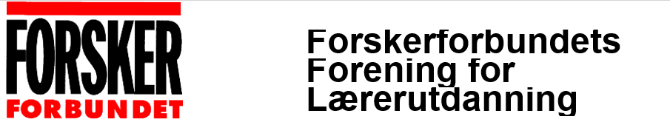 FELLESSEMINAR FOR FAGPOLITISKE FORENINGER I FORSKERFORBUNDET12. NOVEMBER 2018Sted: Tullingsgt 2 – møterom OdinProgram1100 – 1115	Velkommen v/leder av FFL, Kristin Ran Choi Hinna                          Presentasjoner11.15 – 12.00 Aktuelle saker i Forskerforbundet, spesiell knyttet til fagpolitikk	v/generalsekretær Hilde Gunn Avløyp1200 – 1300	LUNSJ1300 – 15.00   Fusjoner, medvirkning og medbestemmelse 
v/Jon Iddeng, Kari Folkenborg og Jorunn SolgaardStatus fusjonsprosesser – og hva med kollegiale organ?Medbestemmelse i omstilling Blikk på medbestemmelse i arbeidslivet – medbestemmelsesbarometeret 2018. Tariff i omstillingsprosesser14.30 – 14.45	Pause14.45 – 15.45 Hvordan kan de fagpolitiske foreningen støtte opp om arbeidsprogrammetvedtatt på rep.møte Ingrid Nøstberg: ArkivaLine Nybakk Akerholt: BibliotekarOve Jan Kvammen og Hans Petter Hornæs: FFIEldbjørg Marie Schön: FFL15.45 – 16.15 Respons fra fagpolitisk til plenumssesjon v/ Kari Folkenborg og Jon Iddeng16.15 – 17.00 Fagpolitiske aktiviteter i nærmeste framtid: Inforunde fra alle19.00 Middag	4.	NORDISK SAMARBEID De nordiske lærerutdanningskonferansene arrangeres annethvert år. Årets konferanse ble holdt i Vasa, Finland 7.-9. mai. Konferansens hovedtema var Nordisk kompetens för en inkluderande värld. Undertemaer var spesialundervisning, forholdet teori-praksis, flerspråklighet og den nordiske modellen i nyere tid. Disse konferansene er viktig for det nordiske samarbeidet innen lærerutdanningene i norden, og profilerer både FFL og Forskerforbundet som aktører innen lærerutdanning både ovenfor lærerutdannere i Norge og i norden. At FFL deltar på konferanser i de andre nordiske landene, anses som viktig også for å oppdatere FFL på nordiske trender og utvikling innen lærerutdanningene. I løpet av konferansen vil den nordiske ledergruppen, som FFL er en del av, ha egne møter. Her tas det opp ulike saker vedrørende arrangementer av slike konferanser. Videre gis det en orientering om forhold som angår lærerutdanningene i de enkelte land, herunder eventuelle endringer og reformer. I løpet av konferansen ble det satt av tid til to ledergruppemøter. Ledergruppemøtene avvikles hvert år. Konferansen i 2020 vil bli lagt til Færøyene, og neste møte i ledergruppen blir sommeren 2019.
Konferansens faglige program:Programmet uppdateras kontinuerligt. Arrangören förbehåller sig rätten till ändringar. Alla keynotes hålls på engelska.Ledergruppen hadde et eget program:Agenda for møde i ledergruppen for den nordiske læreruddannelseskonferenceMandag d. 7. maj kl. 9.30 – 12.00Lokale C 2151.	Åbning af mødet ved formanden2.	Valg af referent3.	Godkendelse af agenda/dagsorden4.	Godkendelse af protokoll/ referat fra ledergruppemødet i Helsinki5.	Korte landvise præsentationer af særlige aktuelle spørgsmål i læreruddannelserne	6.	Fastlæggelse af konferencen 2022 – Vi har tidligere talt om Island, måske Danmark?7.	Fastsættelse af næste møde i ledergruppen – hvor og hvornår? 8.	EventueltAgenda for møde i ledergruppen for den nordiske læreruddannelseskonferenceTirsdag d. 8. maj kl. 13.15-14.45Lokale A 208Repræsentanter for dette års konferencearrangører deltager1:	Rapport om arbejdet med planlægning og gennemførsel af konferencen 2018	Udfordringer og gode råd i forbindelse med kommende konferencer2:	Kort præsentation af konferencen 2020 på Færøerne3:	EventueltLedelsen i Nordisk ledergruppeSusanne Bang-Larsen, Dansk Magisterforening og Knut Ole Lysø, FFL, fortsetter som hhv. leder og nestleder av ledergruppen.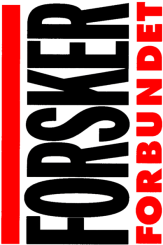 ForskerforbundetsForening forLærerutdanningLokalforening2015201620172018Høgskolen i Bergen3127Høgskolen Stord/Haugesund 1513Høgskolen på Vestlandet3439Universitet i Nordland7Høgskolen i Nord-Trøndelag 8Høgskolen i Nesna3Nord universitet151211Dronning Mauds Minne, Høgskolen15151313Høgskolen i Finnmark 0Universitetet i Tromsø6UiT Norges arktiske univ.544Høgskolen i Hedmark 1110Høgskolen i Innlandet910Høgskolen i Sør-Trøndelag 17NTNU4181718Høgskolen i Oslo og Akershus/OsloMet45362832Høgskolen i Telemark18Høgskolen Busker/Vestfold12Høgskolen i Sørøst-Norge/USN282531Høgskolen i Volda2233Høgskolen i Østfold18171416Universitetet i Agder4443Universitetet i Bergen4433Universitet i Stavanger15151514Universitetet i Oslo011NMBU11Samisk høgskole12Andre13234236212207205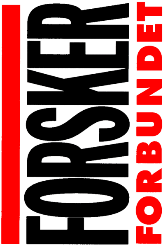 ForskerforbundetsForening forLærerutdanningForskerforbundetsForening forLærerutdanningMåndag 7.5.201809.00–12.00Besök i Vasa övningsskolaTid för gruppmöten
Den nordiska ledningsgruppens möte (Rum C215)11.00–13.00Registrering och lunch i foajén13.00–13.30Öppning av konferensen (Akademisalen)
Sång av studentkören Pedavoces
Lisbeth Fagerström, rektor vid Åbo Akademi, Vasa
Fritjof Sahlström, dekanus vid Fakulteten för pedagogik och välfärdsstudier13.30–14.30Keynote 1: Professor Pirjo Aunio, Helsingfors universitet
(Akademisalen)14.45–16.15Parallella sessioner16.15–16.45Kaffe17.00–20.00Alt 1: Exkursion till Kvarkens skärgård (UNESCO världsarv)
Vandringsled (3 km) och utsiktsplats17.00–18.30Alt 2: Guidad stadsrundvandring, möjlighet till shoppingTisdag 8.5.201808.30–08.55
08.55–09.00Kaffe i foajén
Sång av kör från Vasa övningsskolas gymnasium (Akademisalen09.00–10.30Keynote 2: Nordiska excellenscentret ”Justice through Education in the Nordic Countries” (JustEd) (Akademisalen)10.45–12.15Parallella sessioner12.15–13.15Lunch i foajén13.15–14.45Parallella sessioner14.45–15.15Kaffe i foajén15.15–16.15Keynote 3: Professor Lisbeth Lundahl, Umeå universitet
(Akademisalen)18.00–19.00Vasa stads mottagning i Vasa stadshus
Musik framförd av Albert Sahlström, elev i Vasa övningsskola (åk 8)19.15Konferensmiddag på restaurang Strampen
Välkomsttal av Olli Luukkainen, ordförande för Undervisningssektorns Fackorganisation OAJOnsdag 9.5.201809.00–09.30Kaffe i foajén09.30–11.00Parallella sessioner11.00–12.00Lunch i foajén12.00–13.30Keynote 4: Professor Emeritus Jim Cummins, University of Toronto/Åbo Akademi  & Professor Siv Björklund, Åbo Akademi
(Akademisalen)13.30–14.15Avslutning (Akademisalen)
Summering av professor emeritus Sven-Erik Hansén, Fakulteten för pedagogik och välfärdsstudier
Överräckande av budkavlen till konferensarrangören år 2020
Kipinä dansar!14.15–14.45Kaffe i foajén